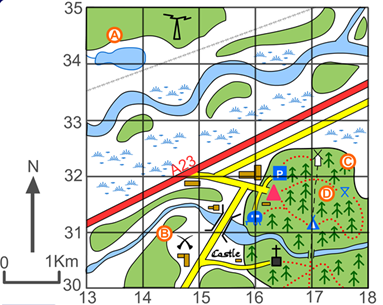 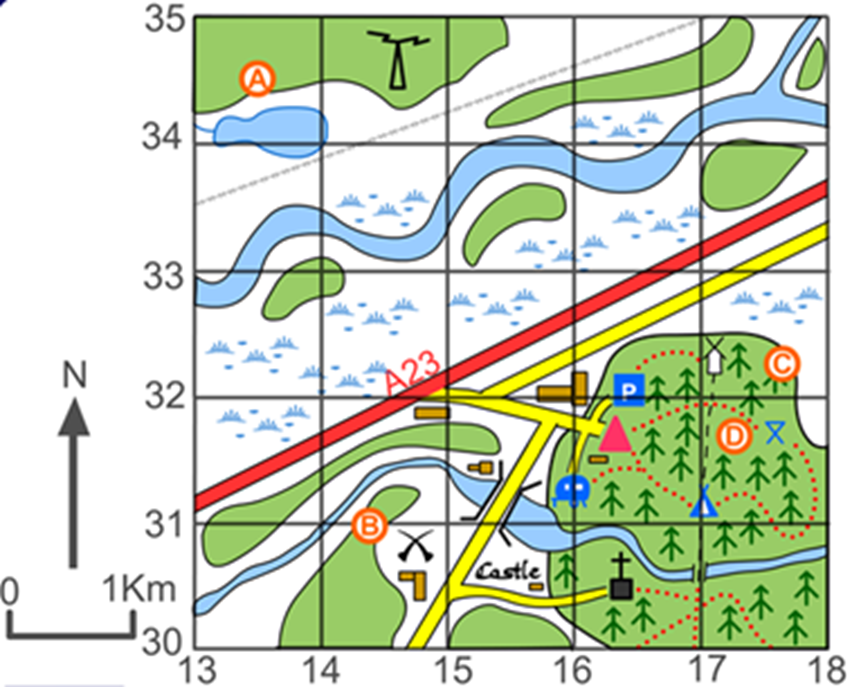 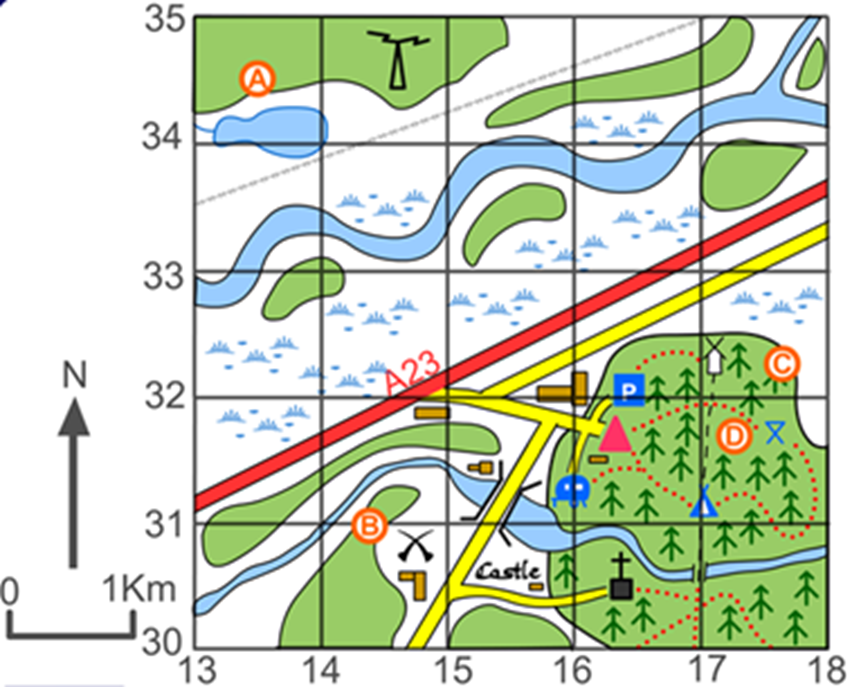 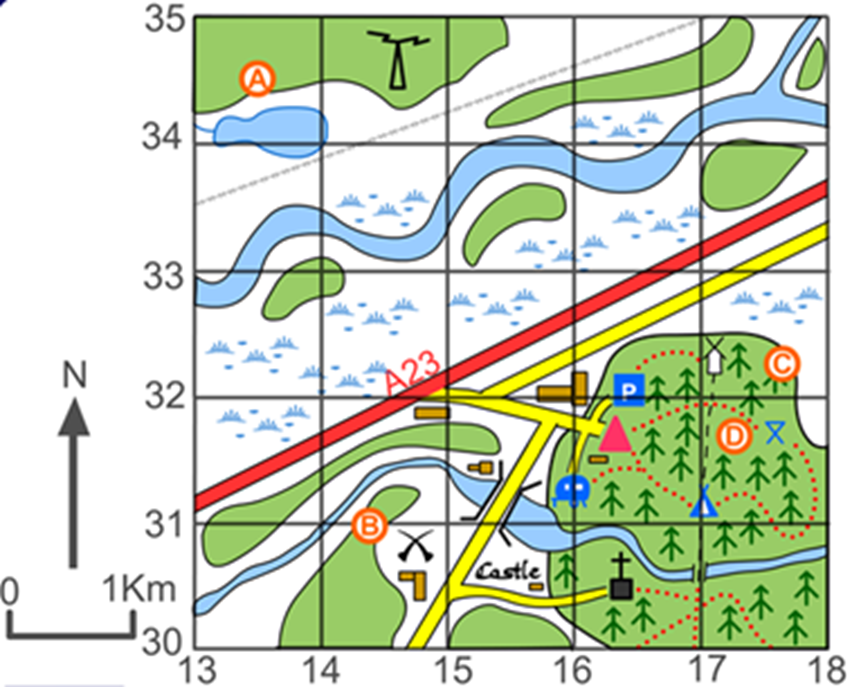 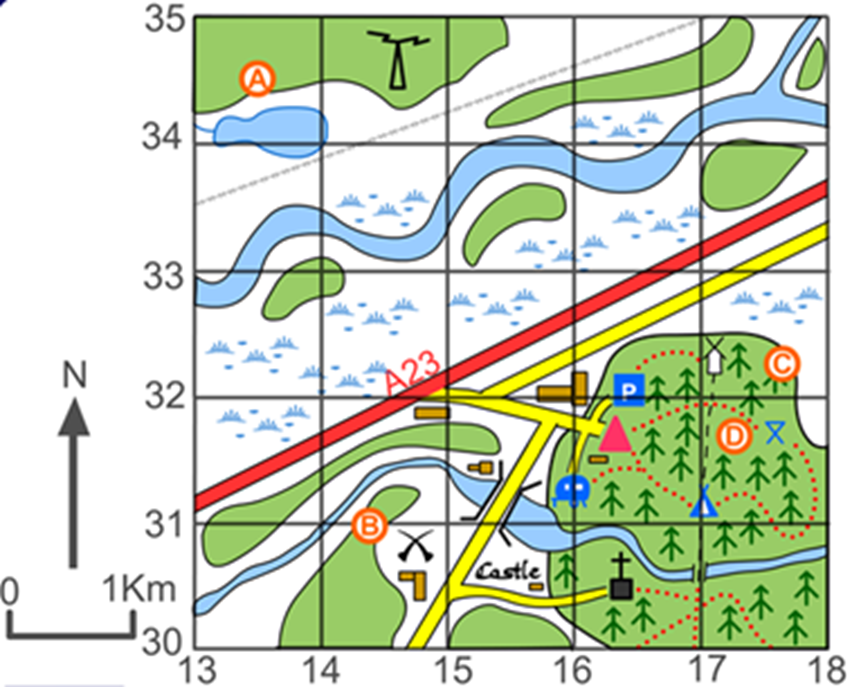 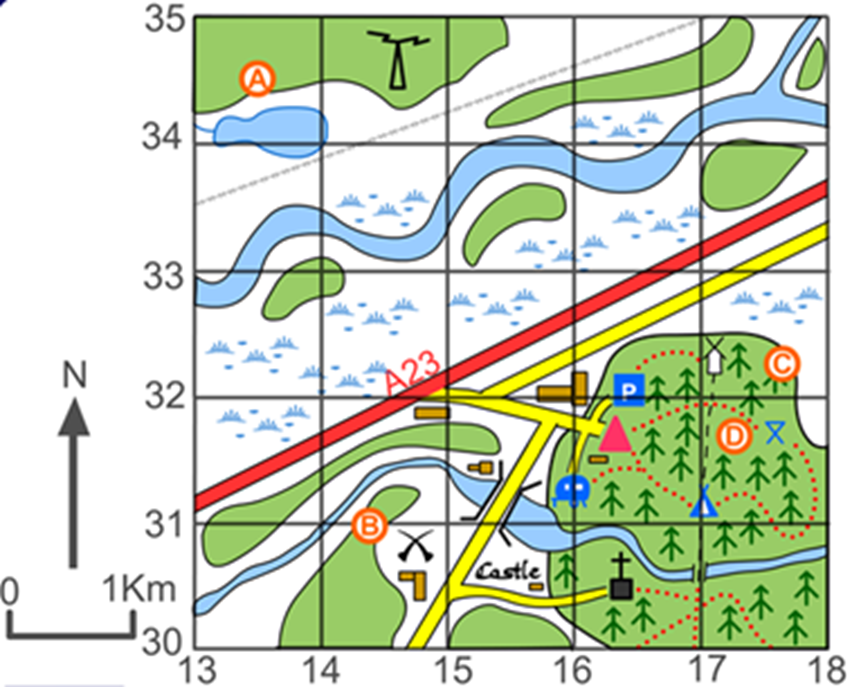 Q1 Give the 6 figure grid reference for Coal Mine : : _____________________Parking:     _____________________Castle : ________________________Church : _________________________Caravan site: ______________________Q2 What is at the following grid reference: 164304 = __________________________143310 = __________________________172318 = __________________________171323 = __________________________Six Figure Grid Referencesa) What is the four figure grid reference of the phone booth? _________________________b) What is the six figure grid reference of the phone booth? __________________________What is the six figure grid reference of the following:Hospital: ______________________			e) Cafe: __________________________School: _______________________			f) Courthouse: _____________________Post office: ____________________			g) Car park: ______________________Church: _______________________24242323      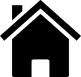 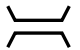                                                    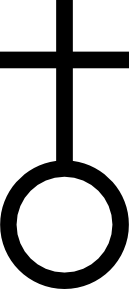                    2222                                       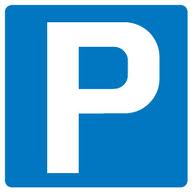            2121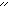 ϔ     ϔ       ϔ     ϔ       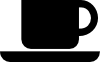         2020              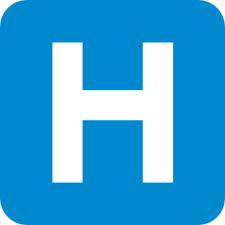 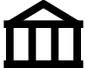 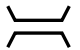             N            N1919  ϔ           ϔ  ϔ           ϔ07070808090910101111121213131414LEGENDLEGENDLEGENDLEGENDLEGENDLEGENDLEGENDLEGENDLEGENDLEGENDHousesOffice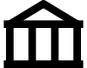 CourthousePhone boothϔPalm tree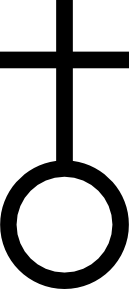 Church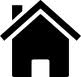 School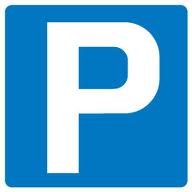 Car park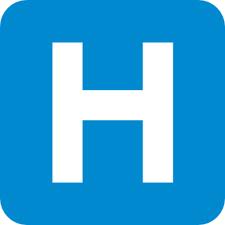 Hospital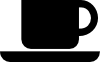 CaféPost office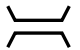 BridgeRoadRiverFarm land